Publicado en Madrid el 13/05/2021 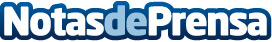 4 de cada 10 familias aseguran que la pandemia les ha unido, según un estudio realizado por QustodioQustodio ha realizado una encuesta a padres y madres con hijos de entre 7 y 15 años para conocer cómo está afectando la nueva normalidad a los menores españolesDatos de contacto:Redacción648183184Nota de prensa publicada en: https://www.notasdeprensa.es/4-de-cada-10-familias-aseguran-que-la-pandemia Categorias: Nacional Sociedad E-Commerce Ocio para niños http://www.notasdeprensa.es